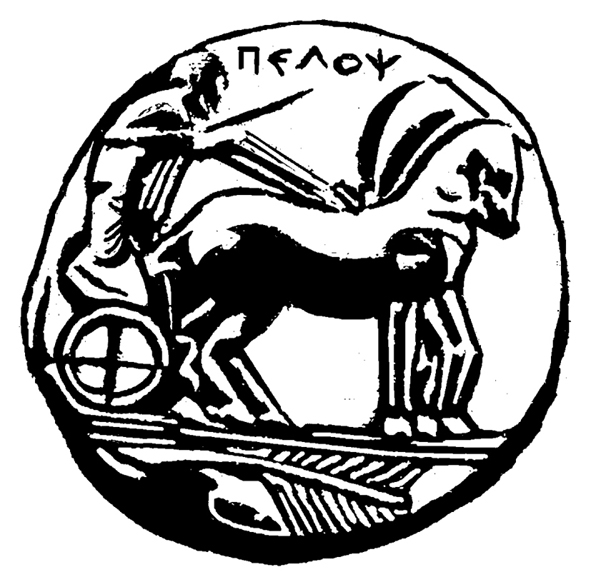 ΠΑΝΕΠΙΣΤΗΜΙΟ  ΠΕΛΟΠΟΝΝΗΣΟΥΣΧΟΛΗ  ΟΙΚΟΝΟΜΙΑΣ  ΚΑΙ ΤΕΧΝΟΛΟΓΙΑΣΤΜΗΜΑ ΟΙΚΟΝΟΜΙΚΩΝ ΕΠΙΣΤΗΜΩΝΠΡΟΓΡΑΜΜΑ ΜΕΤΑΠΤΥΧΙΑΚΩΝ ΣΠΟΥΔΩΝΟΡΓΑΝΩΣΗ ΚΑΙ ΔΙΟΙΚΗΣΗ ΔΗΜΟΣΙΩΝ ΥΠΗΡΕΣΙΩΝ ΔΗΜΟΣΙΩΝ ΟΡΓΑΝΙΣΜΩΝ ΚΑΙ ΕΠΙΧΕΙΡΗΣΑΕΩΝΠΙΝΑΚΑΣ  ΕΠΙΤΥΧΟΝΤΩΝ  ΠΜΣ «ΟΡΓΑΝΩΣΗ ΚΑΙ ΔΙΟΙΚΗΣΗ ΔΗΜΟΣΙΩΝ ΥΠΗΡΕΣΙΩΝ ΔΗΜΟΣΙΩΝ ΟΡΓΑΝΙΣΜΩΝ ΚΑΙ ΕΠΙΧΕΙΡΗΣΕΩΝ ΑΚ. ΕΤΟΥΣ 2020-21»ΠΙΝΑΚΑΣ ΕΠΙΛΑΧΟΝΤΩΝ ΠΜΣ «ΟΡΓΝΑΝΩΣΗ ΚΑΙ ΔΙΟΙΚΗΣΗ ΔΗΜΟΣΙΩΝ ΥΠΗΡΕΣΙΩΝ ΔΗΜΟΣΙΩΝ ΟΡΓΑΝΙΣΜΩΝ ΚΑΙ ΕΠΙΧΕΙΡΗΣΕΩΝ»ΠΙΝΑΚΑΣ ΑΠΟΚΛΕΙΣΘΕΝΤΩΝ ΠΜΣ «ΟΡΓΑΝΩΣΗ ΚΑΙ ΔΙΟΙΚΗΣΗ ΔΗΜΟΣΙΩΝ ΥΠΗΡΕΣΙΩΝ ΔΗΜΟΣΙΩΝ ΟΡΓΑΝΙΣΜΩΝ ΚΑΙ ΕΠΙΧΕΙΡΗΣΕΩΝ»Καθορίζεται ως καταληκτική ημερομηνία ενστάσεων επί των αποτελεσμάτων των επιτυχόντων στο Π.Μ.Σ. «Οργάνωση & Διοίκηση Δημοσίων Υπηρεσιών, Δημοσίων Οργανισμών & Επιχειρήσεων» η Πέμπτη  17η Σεπτεμβρίου 2020 και ώρα 12:00.Α/ΑΕΠΙΘΕΤΟΟΝΟΜΑ1ΣΚΑΝΤΖΟΥΜΑΡΙΑ2ΤΡΥΠΟΣΚΟΥΦΗΣΓΕΩΡΓΙΟΣ3ΠΛΙΑΚΑΕΛΕΝΗ ΑΙΚΑΤΕΡΙΝΗ4ΜΠΑΡΜΠΑΡΟΥΣΗΜΑΡΙΑ5ΣΙΝΑΠΗΣΝΙΚΟΛΑΟΣ6ΧΑΤΖΗΘΕΟΧΑΡΗΜΑΡΙΑ7ΜΠΟΜΠΕΤΣΗΣΓΕΩΡΓΙΟΣ8ΜΑΝΙΑΤΗΠΑΝΑΓΙΩΤΑ9ΓΙΑΝΝΑΚΑΚΗΓΕΩΡΓΙΑ10ΧΡΟΝΟΠΟΥΛΟΥΠΑΝΑΓΙΩΤΑ11ΚΟΡΑΤΖΟΠΟΥΛΟΥ ΓΑΛΑΝΑΚΟΠΟΥΛΟΥΓΕΩΡΓΙΑ12ΑΝΔΡΟΝΗΜΑΡΙΑ13ΧΑΡΙΤΟΥΧΑΡΙΚΛΕΙΑ14ΒΓΕΝΟΠΟΥΛΟΥΜΑΡΙΑ15ΠΡΟΚΟΠΟΣ ΓΕΩΡΓΙΟΣ16ΓΚΡΙΛΙΑΜΑΓΔΑΛΗΝΗ17ΧΑΡΑΛΑΜΠΟΠΟΥΛΟΣΔΗΜΗΤΡΙΟΣ18ΚΑΤΣΙΠΟΥΙΩΑΝΝΑ19ΠΑΝΑΓΙΩΤΟΥΚΩΝΣΤΑΝΤΙΝΑ20ΕΙΚΟΣΙΠΕΝΤΑΡΧΟΣΑΡΙΣΤΕΙΔΗΣ21ΚΑΡΑΜΠΙΝΑΑΘΗΝΑ22ΤΑΠΑΤΑΕΥΘΥΜΙΑ23ΚΟΜΝΗΝΟΣΚΩΝΣΤΑΝΤΙΝΟΣ24ΡΟΥΜΕΛΙΩΤΗΣΘΕΟΔΩΡΟΣ25ΑΛΕΜΗΣΔΗΜΗΤΡΙΟΣ26ΜΠΟΥΝΟΥΠΑΝΑΓΙΩΤΑ27ΠΑΓΩΝΗΣ ΝΙΚΟΛΑΟΣ28ΤΣΩΝΗΣΠΑΝΑΓΙΩΤΗΣ29ΛΙΝΑΡΔΑΚΟΥΖΑΧΑΡΟΥΛΑ30ΤΣΙΟΓΚΑΑΘΑΝΑΣΙΑ31ΚΟΚΚΑΛΑΣΑΛΕΞΑΝΔΡΟΣ32ΒΛΑΧΟΠΟΥΛΟΥΕΛΠΙΔΑ33ΠΑΠΑΛΑΜΠΡΟΥΜΑΡΙΑ34ΚΟΤΤΟΡΑΒΑΣΙΛΙΚΗ35ΠΑΠΑΝΑΣΤΑΣΟΠΟΥΛΟΥΖΩΗ36ΒΟΜΠΙΡΗΣΒΑΣΙΛΕΙΟΣ37ΧΑΤΟΥΠΗΒΑΣΙΛΙΚΗ38ΝΙΚΗΤΑΣΣΠΗΛΙΟΣ39ΣΥΡΙΑΝΟΥΑΝΝΑ40ΒΕΝΤΗΡΟΖΟΥΠΑΝΑΓΙΩΤΑ41ΠΑΡΑΣΧΟΣ ΙΩΑΝΝΗΣ42ΜΠΟΥΤΣΙΚΑΧΡΥΣΟΥΛΑ43ΠΕΤΡΟΠΟΥΛΟΣΕΙΡΗΝΑΙΟΣ44ΣΤΑΥΡΟΠΟΥΛΟΣΝΙΚΟΛΑΟΣ45ΞΕΝΑΚΗΣΝΙΚΟΛΑΟΣ46ΚΑΓΚΑΡΑΣΝΙΚΟΛΑΟΣ47ΓΙΑΝΝΟΠΟΥΛΟΥΕΛΕΝΑ48ΑΝΑΓΝΩΣΤΟΠΟΥΛΟΥ ΑΔΑΜΑΝΤΙΑ ΣΟΦΙΑ49ΣΤΑΜΑΤΑΚΟΣΠΑΝΑΓΙΩΤΗΣ50ΟΙΚΟΝΟΜΟΥΑΝΤΩΝΙΟΣ51ΜΑΛΛΙΟΥΜΕΡΟΠΗ ΜΑΡΙΑ52ΜΑΝΤΑΑΓΓΕΛΙΚΗ53ΕΥΘΥΜΙΟΥΣΠΥΡΙΔΩΝ54ΠΑΠΑΘΑΝΑΣΙΟΥ ΛΑΜΠΡΟΣ55ΔΡΟΣΟΥΧΑΡΑΛΑΜΠΩ56ΚΑΝΕΛΛΟΠΟΥΛΟΥΑΝΔΡΙΑΝΑ57ΠΑΠΑΛΟΥ ΝΙΚΟΛΕΤΑ58ΓΚΑΡΓΚΑΣΟΥΛΑΣΑΝΔΡΕΑΣ59ΤΕΡΖΗΓΕΩΡΓΙΑ60ΛΟΥΤΟΣΑΘΑΝΑΣΙΟΣ61ΠΟΡΦΥΡΗΑΓΓΕΛΙΚΗ ΔΗΜΗΤΡΑ62ΦΑΝΟΥΡΑΚΗΕΥΑΓΓΕΛΙΑ63ΠΑΤΡΙΚΙΟΣΣΠΥΡΟΣΑ/ΑΕΠΙΘΕΤΟΟΝΟΜΑ1ΚΑΡΑΓΙΑΝΝΗΣΧΡΗΣΤΟΣ2ΚΥΡΙΑΚΟΠΟΥΛΟΥΑΝΤΙΓΟΝΗ3ΣΠΥΡΙΡΗΣ ΑΓΓΕΛΟΣ4ΛΙΟΛΙΟΥΑΝΝΑ5ΚΟΛΛΑΡΑΣΙΩΑΝΝΗΣ6ΠΑΠΑΗΛΙΟΥΧΡΙΣΤΙΝΑ7ΚΩΝΣΤΑΝΤΕΛΟΥΙΩΑΝΝΑ8ΓΟΜΑΤΟΥΟΥΡΑΝΙΑ9ΜΑΥΡΟΕΙΔΗΣΒΑΣΙΛΕΙΟΣ10ΚΑΣΤΡΙΝΑΚΗΣΕΥΑΓΓΕΛΟΣ11ΚΩΣΤΟΓΙΑΝΝΗΜΑΡΙΑ12ΛΕΛΕΓΕΩΡΓΙΑ13ΣΥΝΑΔΙΝΟΣΙΩΑΝΝΗΣ14ΑΡΑΧΩΒΙΤΗΜΑΡΙΑ15ΣΚΟΝΔΡΑΜΑΡΙΑ16ΜΠΕΡΣΙΜΗΣΟΦΙΑ ΔΩΡΟΘΕΑ17ΜΑΥΡΙΚΟΥΜΑΡΙΝΑ18ΚΑΛΟΓΡΑΝΗΧΡΥΣΑΝΘΗ19ΓΑΒΡΗΛΟΥΕΛΕΝΗ20ΜΑΚΡΥΓΙΑΝΝΗΕΥΑΝΘΙΑ21ΚΟΥΛΟΥΜΑΡΙΑ22ΣΤΕΛΙΟΥ ΜΑΡΙΑ23ΛΑΓΟΔΟΝΤΗΣΝΙΚΟΛΑΟΣ24ΚΟΤΣΙΡΙΛΟΣΧΡΙΣΤΟΦΟΡΟΣ25ΚΑΦΕΤΖΗΕΥΓΕΝΙΑ26ΑΓΓΕΛΟΠΟΥΛΟΥ ΟΥΡΑΝΙΑ27ΠΡΑΓΚΑΣΤΗΠΑΝΑΓΙΩΤΑ28ΤΖΑΒΑΡΑΙΩΑΝΝΑ29ΚΟΥΚΟΥΜΕΛΟΥΔΕΣΠΟΙΝΑ30ΤΣΙΜΟΓΙΑΝΝΗΣΜΕΝΕΛΑΟΣ31ΣΙΤΕΛΗ ΧΡΥΣΟΥΛΑ32ΚΟΥΛΟΥΝΙΚΟΛΕΤΤΑ33ΣΙΔΗΡΟΓΛΟΥΓΕΩΡΓΙΑ34ΜΠΡΑΤΣΗΣ ΙΩΑΝΝΗΣ35ΒΑΛΑΒΑΝΗΚΥΡΙΑΚΟΥΛΑ36ΣΑΜΑΡΤΖΗΕΙΡΗΝΗ37ΠΑΡΑΣΧΟΥΚΩΝΣΤΑΝΤΙΝΑ38ΤΡΥΦΩΝΟΠΟΥΛΟΥΤΡΙΑΝΤΑΦΥΛΛΗ39ΜΑΡΑΓΚΟΥΑΝΑΣΤΑΣΙΑ40ΠΑΤΟΥΝΗΣΑΘΑΝΑΣΙΟΣ41ΜΠΟΥΣΙΟΥΤΗΝΙΚΟΛΙΤΣΑΑ/ΑΕΠΙΘΕΤΟΟΝΟΜΑ1ΑΘΑΝΑΣΟΠΟΥΛΟΣΧΡΗΣΤΟΣ2ΚΑΡΠΟΥΖΟΣΓΕΩΡΓΙΟΣ3ΚΑΣΚΑΤΟΥΤΗΦΩΤΕΙΝΗ4ΜΙΤΖΗΘΡΟΠΟΥΛΟΥΠΑΝΩΡΑΙΑ5ΑΡΧΟΝΤΙΚΗΣΑΛΕΞΑΝΔΡΟΣ6ΝΤΟΥΝΤΑΘΕΟΔΩΡΑ7ΑΝΤΥΠΑΣΣΤΑΥΡΟΣ8ΑΓΙΑΝΟΓΛΟΥΒΑΣΙΛΕΙΟΣ9ΣΑΡΑΝΤΟΠΟΥΛΟΥΕΛΕΝΗ10ΖΟΥΜΠΟΥΛΗΚΩΝΣΤΑΝΤΙΝΑ11ΔΑΣΚΑΛΑΚΗΣΙΩΑΝΝΗΣ12ΚΑΡΑΝΑΣΙΟΥΔΗΜΗΤΡΑ13ΠΟΛΥΚΡΕΤΗΕΙΡΗΝΗ14ΓΑΛΑΝΟΠΟΥΛΟΥΣΟΦΙΑ15ΒΙΤΣΑΣΠΑΝΑΓΙΩΤΗΣ16ΤΡΙΑΝΤΑΦΥΛΛΟΣΠΑΝΑΓΙΩΤΗΣ17ΠΕΡΕΝΤΕΣΧΡΥΣΟΣΤΟΜΟΣ18ΚΑΡΑΜΕΤΟΣΑΝΑΣΤΑΣΙΟΣ19ΣΜΥΡΝΗΚΩΝΣΤΑΝΤΙΝΑ